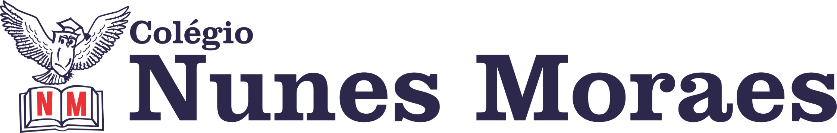 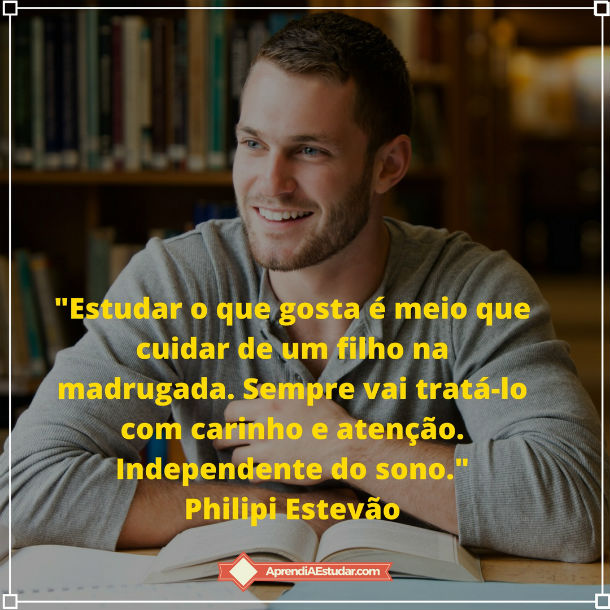 De quais disciplinas você gosta mais? Invista nelas.►1ª AULA: 13h -13:55’ - FÍSICA    –   PROFESSOR  DENILSON SOUSA  CAPÍTULO  14 – EQUILÍBRIO DE UM CORPO EXTENSO1° passo: organize-se com seu material, livro de Físcia, caderno, caneta, lápis e borracha. 2° Passo: Acesse o link disponibilizado no grupo da sala no WhatsApp para a aula na plataforma Google Meet.  O professor Denilson vai aguardar 5 minutos para iniciar a apresentação do conteúdo.  Caso não consiga acessar, comunique-se com a   Coordenação e realize as ações abaixo. Somente depois, realize o 3º passo. 1 - Abra o arquivo que o professor Denilson colocou no grupo da sala e faça o estudo minucioso das resoluções contidas nele. 2 - Anote as suas dúvidas sobre as questões. Quando a videoconferência terminar o professor Denilson vai lhe atender por meio do WhatsApp. 3 - O professor Denilson vai disponibilizar no grupo da sala, um link com a gravação da videoconferência, assim que possível baixe essa gravação para esclarecer ainda mais a solução das questões.   3° passo: Copie as questões que o professor Denilson resolveu na aula de hoje no meet.Resolva a Q.3 da P. 24. *Envie foto dessas atividades  para BETH GIRÃO.  Escreva a matéria, seu nome e seu número em cada página.Durante a resolução dessas questões o professor Denilson vai tirar dúvidas no grupo de WhatsApp da sala.  ►2ª AULA: 13:55’-14:50’ - INGLÊS    – PROFESSORA MONNALYSA FONTINELE       CAPÍTULOS – 11 ao 14Passo 01 – Acompanhe pelo google meet a explicação gramatical dos capítulos 11 a 14.Passo 02 – Você resolverá uma série de questões junto com partes dos vídeos a seguir. Capítulo 11 - https://youtu.be/b6slQAwk1xsA partir de 16’12’’ até o final.Capítulo 12 -  https://youtu.be/R__7QALYX8IA partir de 10’06’’ até o final.Capítulo 13 - https://youtu.be/LviyQV8RjJgA partir de 22’46’’ até o final.Capítulo 14 -  https://youtu.be/OgsBJpNINygA partir de 12’29’’ até o final.*Envie foto das atividades resolvidas para BETH GIRÃO. Escreva a matéria, seu nome e seu número em cada página. Faça isso antes de iniciarmos a correção.►3ª AULA: 14:50’-15:45’  -INT. TEXTUAL  -  PROFESSORA  TATYELLEN PAIVACAPÍTULO 14  - LINGUAGEM  DAS ARTES PLÁSTICASPASSO 1 - Resolva os exercícios.Livro SAS 04 - 37 e 38 (questões 6 a 10).*Envie foto dessas atividades  para BETH GIRÃO.  Escreva a matéria, seu nome e seu número em cada página.PASSO 2 - Atente-se à correção da atividade na plataforma Google Meet.Livro SAS 04 - 37 e 38 (questão 6 a 10). Caso não consiga acessar a aula online, confira suas respostas pelo gabarito que professora vai disponibilizar no grupo. ►INTERVALO: 15:45’-16:10’ ►4ª AULA:   16:10’-17:05’ -  BIOLOGIA 1 -    PROFESSOR  GONZAGA MARTINS REVISÃO PARA A AG DA 2ª ETAPA Passo 1 – Acompanhe a aula de  revisão dos assuntos ao vivo pelo https://meet.google.com/O código será fornecido na hora da aula. Caso não consiga acessar, comunique-se com a   Coordenação. Estude para a prova seguindo o roteiro significativo.  CAPÍTULO 5 – Respiração celular e fermentação:  PÁGINAS 4, 5, 6, 8 E 9. #Videoaula sobre o assunto: https://www.youtube.com/watch?v=cr1gm0ofAi4CAPÍTULO 6 – Fotossíntese e quimiossíntese :  PÁGINAS:  15 a 17 #Videoaula sobre o assunto: https://youtu.be/yDBiviN8i00CAPÍTULO 7 – Desenvolvimento embrionário I - Introdução à Embriologia e anexos embrionários- PÁGINAS 29, 30, 31, 32, 34 e 35. #Videoaula sobre o assunto: https://youtu.be/OQIcy_Y8sKgCAPÍTULO 8 – Desenvolvimento embrionário II - Embriogênese humana- PÁGINAS 5, 6, 7,8  e 12. #Videoaula sobre o assunto: https://youtu.be/QAIRFPGiY5QCAPÍTULO 9 – Tecidos Epiteliais – PÁGINAS 20 a 22 #Videoaula sobre o assunto: https://youtu.be/lCFIXYbB0aQPasso 2 – Resolução de Exercícios de revisão pelo professor.Passo 3 – Tarefa de casa:  ESTUDAR PARA A AVALIAÇÃO►5ª AULA:   17:05’ – 18:00’   -   FÍSICA    –   PROFESSOR  DENILSON SOUSA  CAPÍTULO  14 – EQUILÍBRIO DE UM CORPO EXTENSO1° passo: Organize-se com seu material, livro de Matemática, caderno, caneta, lápis e borracha.  2° Passo: Acesse o link disponibilizado no grupo da sala no WhatsApp para a aula na plataforma Google Meet.  O professor Denilson vai aguardar 5 minutos para iniciar a apresentação do conteúdo.  Caso não consiga acessar, comunique-se com a   Coordenação e realize as ações abaixo. Somente depois, realize o 3º passo. 1 - Abra o arquivo que o professor Denilson colocou no grupo da sala e faça o estudo minucioso das resoluções contidas nele. 2 - Anote as suas dúvidas sobre as questões. Quando a videoconferência terminar o professor Denilson vai atender você  por meio do WhatsApp. 3 - O professor Denilson vai disponibilizar no grupo da sala, um link com a gravação da videoconferência,; assim que possível baixe essa gravação para esclarecer ainda mais a solução das questões.   3° passo: Copie as questões que o professor Denilson resolveu na aula de hoje no meet.Durante a resolução dessas questões o professor Denilson vai tirar dúvidas no grupo de WhatsApp da sala.*Envie foto dessas atividades  para BETH GIRÃO.  Escreva a matéria, seu nome e seu número em cada página.